遠距修習通識課，方便自在又快樂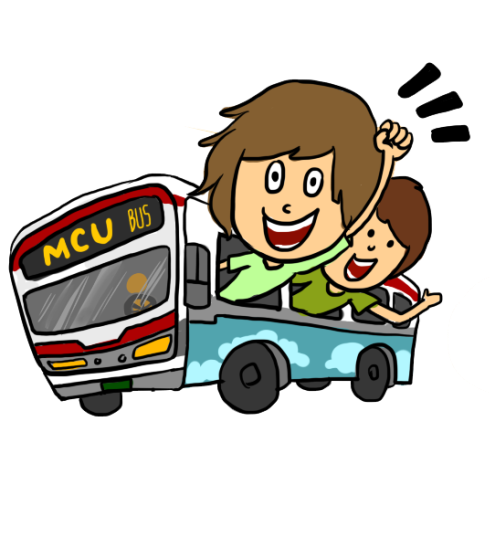 112上 視訊通識課程，等您來報名！本校與國立臺灣海洋大學合作，讓銘傳同學可以跨校選修臺灣海洋大學開設的「卓越大師講座」通識課程。同學們只要在本校選課，在校內以觀看視訊影像的方式上課，依照規定準時出席課堂活動、繳交作業和參與考試，修業完成即可取得本校2學分，社會領域「民主與法治」通識課程的學分抵免，而且免收學分費！　　112學年度上學期的第一天上課日為112年9月14日（星期四），下午1:10至3:00，在本校桃園校區資訊網路大樓CC204思創教室。　　如擬修課，可自112年9月11日（星期一）上午9:00起，至112年9月18日（星期一）中午12:00止，到教學暨學習資源資中心CC205桃園辦公室辦理選課登記，填表加選，由校方統籌選課事宜。【銘傳大學課程聯絡人】教資中心 王芯語老師，e-mail：huihui@mail.mcu.edu.tw  分機：3659課程名稱：卓越大師講座　Lectures of Excellent Masters課程策劃：國立臺灣海洋大學　張正傑 教授課程開始日期：112年9月14日 起上課時間：星期四 ， 13:10 – 15:00教學目標：在社會上有許多生活藝術家，他們的社會地位是有目共睹的。他們對生命有著獨到的品味，對社會能明察秋毫、能發表真知灼見，對百姓有悲天憫人的情懷。然而這些生活大師或許無法到校定期上課，透過「卓越大師講座」的邀請，可以讓學生及社區民眾親炙大師，感受生活於藝術、藝術於生活的態度，進而體會人生的價值、開拓通達的視野。成績考評：學習態度(含出席及上課表現)：60%，期末考試：40%教材及教學網址：http://www.art.ntou.edu.tw/masters/index.html對抵銘傳課程學分：通識課程，社會領域「民主與法治」，2學分上課地點：銘傳大學桃園校區，資訊網路大樓CC204思創教室